Man on the Moon – How Did We Get There?On May 25, 1961, President John F. Kennedy told a joint session of Congress, “I believe this nation should commit itself to achieving the goal, before this decade is out, of landing a man on the moon and returning him safely to earth.”   At 10:56AM, on July 20, 1969, more than 50 years ago, Neil Armstrong set foot on the moon.  “One small step for man … one giant leap for mankind.”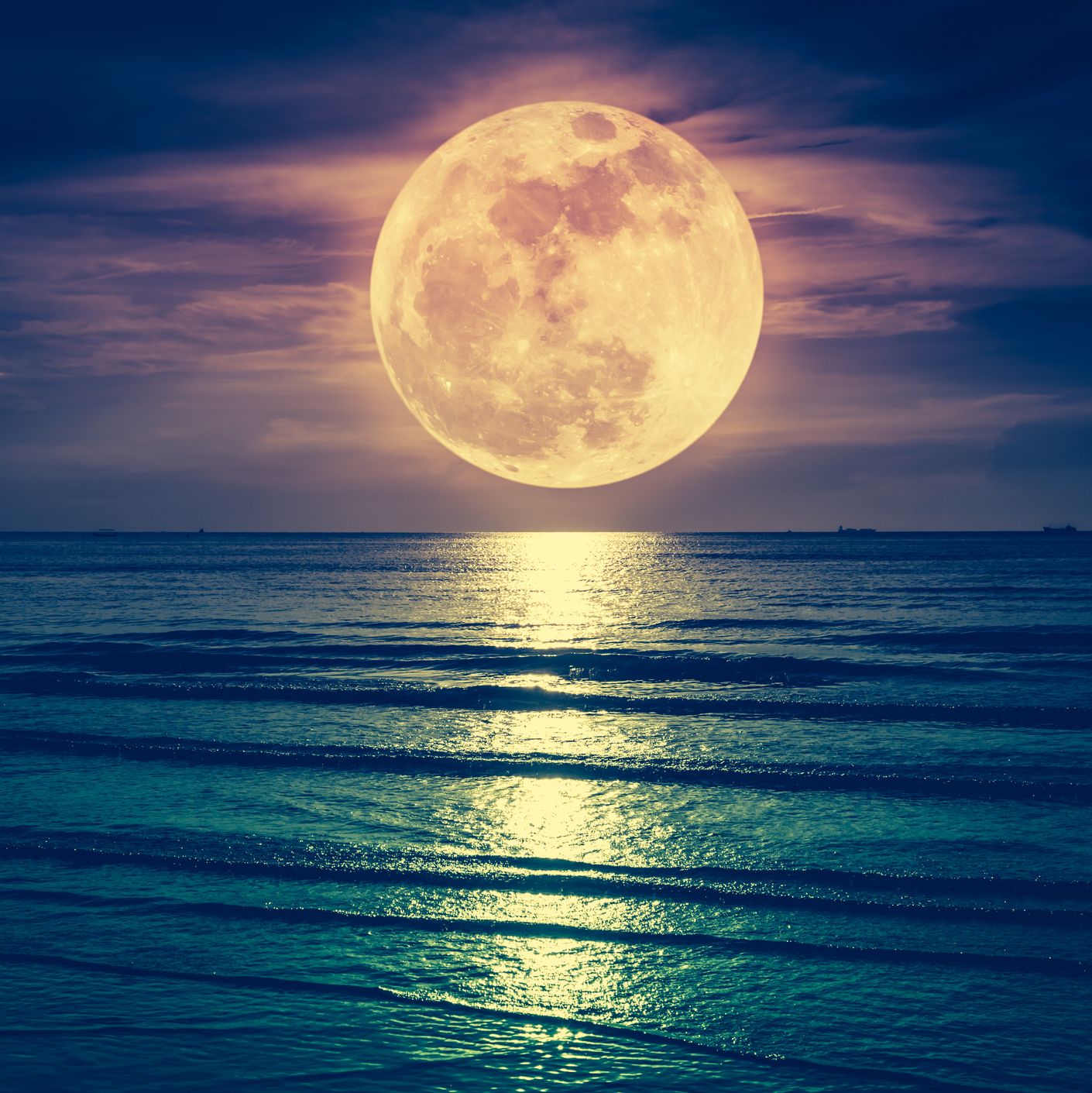 How was this accomplished?  The moon is only 238,900 miles from earth.